 Data Science Occupations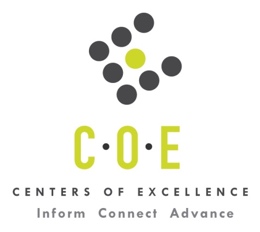 Labor Market Information ReportFoothill CollegePrepared by the San Francisco Bay Center of Excellence for Labor Market ResearchFebruary 2019RecommendationBased on all available data, it is difficult to determine if there is an unmet need for Data Science workers that community college students in the Bay region are qualified for, since this is an emerging occupation and field. A traditional supply vs. demand “gap analysis” is difficult to perform. The demand is not completely clear (as is outlined in the Introduction section below) and the supply data from the TOP code selected by Foothill College – TOP 0708.00 - Computer Infrastructure and Support, is a program of study that would be preparing students for not only Data Science Occupations, but a cluster of other occupations more traditionally aligned with Computer Infrastructure and Support. So it is impossible to determine what portion of the supply/students from this TOP code would be seeking employment in a Data Science occupation (i.e. Computer and Information Research Scientist).This report also provides student outcomes data on employment and earnings for programs on TOP 0708.00 - Computer Infrastructure and Support in the state and region. It is recommended that these data be reviewed to better understand how outcomes for students taking courses on this TOP code compare to potentially similar programs at colleges in the state and region, as well as to outcomes across all CTE programs at Foothill College and in the region.IntroductionThis report profiles Data Science Occupations in the 12 county Bay region and in the Silicon Valley sub-region for a proposed new Data Science program at Foothill College.  The best available occupation aligned with Data Science is "Computer and Information Research Scientists" (SOC 15-1111).  The issue is that the education level required for employment is very high - with 90% of workers who are currently employed in this occupation having an education level of Bachelors degree or higher: Bachelors degree (30%), Masters degree (32%), Ph.D. (28%).  Only about 10% of those employed currently in this occupation have less than a Bachelors degree - so many community college students who completed a 12-18 unit certificate, would not be qualified for this occupation, unless they already had a Bachelor’s degree and were looking to add new skills to increase their employability in the labor market.  In fact, Foothill College reports that 20% - 30% of their student population already have Bachelors degrees, hence the proposed Data Science Certificate could serve this student population who already have a four-year degree.Job Postings data (from Burning Glass) supports strong demand for this occupation with over 6,700 job postings annually in the region (2018) and 2,700 job postings annually in the Silicon Valley sub-region for Computer and Information Research Scientists, at all education levels.  However, the majority of employers posting job ads desire candidates with a Bachelor’s degree or higher. Of the total 6,732 job postings in the Bay region, there are annually 2,138 job postings listed as requiring a Bachelor’s degree or less.  Of the total 2,732 job postings in the sub-region, there are annually 879 job postings listed as requiring a Bachelor’s degree or less.  This seems to indicate demand for Computer and Information Research Scientists at this education level, using job postings data.Occupational DemandTable 1. Employment Outlook for Data Science Occupations in Bay RegionSource: EMSI 2019.1Bay Region includes Alameda, Contra Costa, Marin, Monterey, Napa, San Benito, San Francisco, San Mateo, Santa Clara, Santa Cruz, Solano and Sonoma CountiesTable 2. Employment Outlook for Data Science Occupations in Silicon Valley Sub-RegionSource: EMSI 2019.1Silicon Valley Sub-Region includes Santa Clara CountyJob Postings in Bay Region and Silicon Valley Sub-RegionTable 3. Number of Job Postings by Occupation for latest 12 months (Feb 2018 - Jan 2018)Source: Burning GlassTable 4. Top Job Titles for Data Science Occupations for latest 12 months (Feb 2018 - Jan 2018)Source: Burning GlassIndustry ConcentrationTable 5. Industries hiring Data Science Workers in Bay RegionSource: EMSI 2019.1Table 6. Top Employers Posting Data Science Occupations in Bay Region and Silicon Valley Sub-Region (Feb 2018 - Jan 2018)Source: Burning GlassEducational SupplyThere are six community colleges in the Bay Region issuing 62 awards on average annually (last 3 years) on TOP 0708.00 - Computer Infrastructure and Support. Gavilan College is the only college in the Silicon Valley Sub-Region issuing an award on this TOP code, issuing one award on average annually (last 3 years). It is important to note that TOP 0708.00 - Computer Infrastructure and Support, is a program of study that would be preparing students for not only Data Science Occupations, but a cluster of other occupations more traditionally aligned with Computer Infrastructure and Support.Table 7. Awards on TOP 0708.00 - Computer Infrastructure and Support in the Bay RegionSource: IPEDS, Data Mart and LaunchboardNOTE: Headcount of students who took one or more courses is for 2016-17. The annual average for awards is 2014-17 unless there are only awards in 2016-17. The annual average for other postsecondary is for 2013-16.Gap AnalysisBased on all available data, it is difficult to determine if there is an unmet need for Data Science workers that community college students in the Bay region are qualified for, since this is an emerging occupation and field. A traditional supply vs. demand “gap analysis” is difficult to perform. The demand is not completely clear (as is outlined in the Introduction section above) and the supply data from the TOP code selected by Foothill College – TOP 0708.00 - Computer Infrastructure and Support, is a program of study that would be preparing students for not only Data Science Occupations, but a cluster of other occupations more traditionally aligned with Computer Infrastructure and Support. So it is impossible to determine what portion of the supply/students from this TOP code would be seeking employment as a Computer and Information Research Scientist.Student OutcomesTable 8. Four Employment Outcomes Metrics for Students Who Took Courses on TOP 0708.00 - Computer Infrastructure and SupportSource: Launchboard Pipeline (version available on 2/12/19)Skills, Certifications and EducationTable 9. Top Skills for Data Science Occupations in Bay Region (Feb 2018 - Jan 2018)Source: Burning GlassTable 10. Certifications for Data Science Occupations in the Bay Region (Feb 2018 - Jan 2018)Note: 98% of records have been excluded because they do not include a certification. As a result, the chart below may not be representative of the full sample.Source: Burning GlassTable 11. Education Requirements for Data Science Occupations in Bay Region Note: 75% of records have been excluded because they do not include a degree level. As a result, the chart below may not be representative of the full sample.Source: Burning GlassMethodologyOccupations for this report were identified by use of skills listed in O*Net descriptions and job descriptions in Burning Glass. Labor demand data is sourced from Economic Modeling Specialists International (EMSI) occupation data and Burning Glass job postings data. Educational supply and student outcomes data is retrieved from multiple sources, including CTE Launchboard and CCCCO Data Mart.SourcesO*Net OnlineLabor Insight/Jobs (Burning Glass) Economic Modeling Specialists International (EMSI)  CTE LaunchBoard www.calpassplus.org/Launchboard/ Statewide CTE Outcomes SurveyEmployment Development Department Unemployment Insurance DatasetLiving Insight Center for Community Economic DevelopmentChancellor’s Office MIS systemContactsFor more information, please contact:Doreen O’Donovan, Data Research Analyst, for Bay Area Community College Consortium (BACCC) and Centers of Excellence (CoE), doreen@baccc.net or (831) 479-6481John Carrese, Director, San Francisco Bay Center of Excellence for Labor Market Research, jcarrese@ccsf.edu or (415) 267-6544Computer and Information Research Scientists (SOC 15-1111): Conduct research into fundamental computer and information science as theorists, designers, or inventors.  Develop solutions to problems in the field of computer hardware and software.Entry-Level Educational Requirement: Master's degreeTraining Requirement: NonePercentage of Community College Award Holders or Some Postsecondary Coursework: 2%Occupation 2017 Jobs2022 Jobs5-Yr Change5-Yr % Change5-Yr Open-ingsAnnual Open-ings10% Hourly WageMedian Hourly WageComputer and Information Research Scientists2,7293,168439 16%1,403281$32.12 $66.58 Occupation 2017 Jobs2022 Jobs5-Yr Change5-Yr % Change5-Yr Open-ingsAnnual Open-ings10% Hourly WageMedian Hourly WageComputer and Information Research Scientists1,2731,418145 11%587117$31.16 $53.58 OccupationBay RegionSilicon ValleyComputer and Information Research Scientists6,7322,732Common TitleBaySilicon ValleyCommon TitleBaySilicon ValleyData Scientist2,045727Data Consultant3321Senior Data Scientist687232Manager, Data, Science3315Machine Learning Scientist493299Machine Learning Engineer2816Computer Scientist207109Data Scientist, Information And Technology Industry2715Data Analyst12561Data Scientist, Python2612Staff Data Scientist11254Junior Data Scientist254Lead Data Scientist10834Senior Manager, Data, Science257Principal Data Scientist9050Research Scientist2115Director, Data, Science8815Associate Data Scientist205Research Engineer8154Data Scientist/Engineer204Data Science Manager7714Engineering Manager196Data Scientist, Analytics628Chief Data Scientist181Natural Language Processing Scientist5027Data Scientist, Learning187Staff Scientist475Senior Research Engineer1412Industry – 6 Digit NAICS (No. American Industry Classification) CodesJobs in Industry (2017)Jobs in Industry (2022)% Change (2017-22)% in Industry (2017)Custom Computer Programming Services (541511)44846221%16.4%Research and Development in the Physical, Engineering, and Life Sciences (except Nanotechnology and Biotechnology) (541715)3954171%14.8%Software Publishers (511210)29631629%11.2%Computer Systems Design Services (541512)27027719%9.8%Research and Development in Biotechnology (except Nanobiotechnology) (541714)21623047%8.2%Federal Government, Civilian, Excluding Postal Service (901199)177174 (2%)6.2%Internet Publishing and Broadcasting and Web Search Portals (519130)15716638%5.9%Electronic Computer Manufacturing (334111)11211610%4.1%Colleges, Universities, and Professional Schools (902612)8383 (2%)3.0%Other Computer Related Services (541519)626427%2.3%Computer and Computer Peripheral Equipment and Software Merchant Wholesalers (423430)5553 (5%)1.9%Data Processing, Hosting, and Related Services (518210)444620%1.6%Engineering Services (541330)43437%1.5%EmployerBayEmployerBayEmployerSilicon ValleyApple Inc.189Intel Corporation25Apple Inc.186Facebook187Lawrence Berkeley National Laboratory25Walmart / Sam's60Capital Markets Placement135Sandia Corporation25Intuit59Walmart / Sam's96Target24Adobe Systems44Uber90Oracle22Amazon41Intuit73Samsung America, Inc.22Google Inc.38Amazon61KLA-Tencor21Linkedin Limited31Adobe Systems58Wework21Cisco Systems Incorporated28Genentech56Electronic Arts Incorporated20SAP26Google Inc.51Stitch Fix20Intel Corporation25Accenture36Autodesk Incorporated19Target24IBM35Paypal19eBay23eBay35Allstate18KLA-Tencor21Linkedin Limited34Capital One18Samsung America, Inc.21Cisco Systems Incorporated32Hewlett-Packard18IBM19Airbnb31Salesforce18Hewlett-Packard18SAP31Social Finance18Paypal18General Electric Company26Lawrence Livermore National Laboratory17Microsoft Corporation17Microsoft Corporation26Slac National Accelerator Laboratory17Visa17Twitter26Square Incorporated16Wework16Visa26Harnham15Nvidia Corporation15Deloitte25Nvidia Corporation15Stanford University13CollegeSub-RegionHeadcountAssociatesCertificatesTotalCabrilloSanta Cruz - Monterey335Contra CostaEast Bay11De AnzaSilicon Valley312Diablo ValleyEast Bay125GavilanSilicon Valley9511Las PositasEast Bay184Los MedanosEast Bay448MissionSilicon Valley43OhloneEast Bay6411San FranciscoMid-Peninsula34539948San MateoMid-Peninsula123Santa RosaNorth Bay205Total Bay RegionTotal Bay Region 1,708  45  17  62 Total Silicon Valley Sub-RegionTotal Silicon Valley Sub-Region 450  1  0    1 2015-16Bay 
(All CTE Programs)Foothill College (All CTE Programs)State (0708.00)Bay (0708.00)Silicon Valley (0708.00)Foothill College (0708.00)% Employed Four Quarters After Exit74%77%66%72%76%n/aMedian Quarterly Earnings Two Quarters After Exit$23,396$55,862$38,862$47,642$53,243n/aMedian % Change in Earnings46%82%47%47%73%n/a% of Students Earning a Living Wage63%76%62%68%76%n/aSkillPostingsSkillPostingsSkillPostingsData Science5,504C++992Software Engineering554Python4,784Scala946MapReduce513Machine Learning4,254TensorFlow936Product Development499SQL2,969Physics896Pandas473Apache Hadoop1,894Predictive Models882Cluster Analysis468Java1,769Economics782Computer Vision465Big Data1,567Tableau777Regression Algorithms452Data Analysis1,407Statistics747Scikit-learn448Experiments1,361SAS736Big Data Analytics441Deep Learning1,202Statistical Analysis735NoSQL436Data Mining1,183MATLAB682PIG408R1,179Data Visualization632Predictive Analytics406Artificial Intelligence1,056Software Development612Linux391Apache Hive1,039Clustering608Classification Algorithms385Natural Language Processing1,029Neural Networks603Distributed Computing385CertificationPostingsCertificationPostingsProject Management Certification17CompTIA Server+2Project Management Professional (PMP)12Driver's License2American Board for Engineering and Technology (ABET) Accredited11IT Infrastructure Library (ITIL) 2Security Clearance11Investment Advisor2Certified Scrum Trainer (CST)7Six Sigma Certification2Certified Novell Administrator6Six Sigma DFSS-Green Belt2Certified Scrum Professional (CSP)6Advanced Engineering Certificate1Certified Professional in Healthcare Quality5Certified Business Analysis Professional 1Capability Model Maturity Integration (CMMI) Certification4Certified Information Systems Security Professional (CISSP)1Certified Scrum Developer (CSD)4Certified ScrumMaster (CSM)1Clinical Laboratory Scientist (ClS)3Certified Teacher1Financial Accounting Standards Board 3Citrix Certified Advanced Administrator 1Six Sigma Green Belt Certification3Fellow of the Casualty Actuarial Society 1Education (minimum advertised)Latest 12 Mos. PostingsHigh school or vocational training0 (0%)Associate Degree0 (0%)Bachelor’s Degree or Higher5,036 (100%)